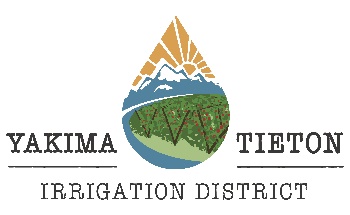 BOARD OF DIRECTORS MEETINGJoin Zoom Meeting:https://us02web.zoom.us/j/6558477810?pwd=UkVpSHU3dWtGSUZZeXJxemIyM3FKQT09 Meeting ID: 655 847 7810               Passcode: 6784101 
One tap mobile: +12532158782,6558477810#,,,,*6784101# US (Tacoma)                                +13462487799,6558477810#,,,,*6784101# US (Houston) Dial in by phone: +1 253 215 8782 
Meeting ID: 655 847 7810 
Passcode: 6784101  REGULAR BOARD MEETINGAGENDA					OCTOBER 13, 2022CALL MEETING TO ORDERCHAD STUART – USBR, YFO MANAGERCONSENT ITEMS:MINUTES – SEPTEMBER 15, 2022 -   REGULAR BOARD MEETINGPAYROLL FOR SEPTEMBER 2022JACOBS BILLINGOTHERREGULAR BILLS FOR SEPTEMBER 2022SPECIAL APPROVALHD FOWLER – VALVES FOR PRV’S: $61,978.75AGRI-VALLEY ELECTRICAL - $32,385.00PACIFIC POWER - $57,260.46PRE-PAYMENT FOR KACHESS DAM SOD (SAFETY OF DAMS) $77,300WATER SHARE AND FROST UNIT TRANSFERSTWSA WATER FORECAST2023 BUDGETFRENCH CANYON DAM PROJECT TASK ORDER 16 AMENDMENT AND TASK ORDER 17 – TODD HUNZIKER - JACOBSTIETON RIVER RESTORATION AND WATER SUPPLY RELIABILITY TODD HUNZIKER- JACOBS UPDATE ON NEXT STEPS NEXT STEPS IN YBIP PROCESSOTHERWSWRA CONFERENCE, SPOKANE, NOVEMBER 30 – DECEMBER 2, 2022DIRECTOR ELECTION PETITIONS DUE NOVEMBER 7, 2022EXECUTIVE SESSION TO EVALUATE A COMPLAINT MADE AGAINST A PUBLIC OFFICER OR EMPLOYEE (RCW 42,30.110(1)(f)OTHER